DJEČJI VRTIĆ LEKENIKJELOVNIK08.11.-12.11.2021.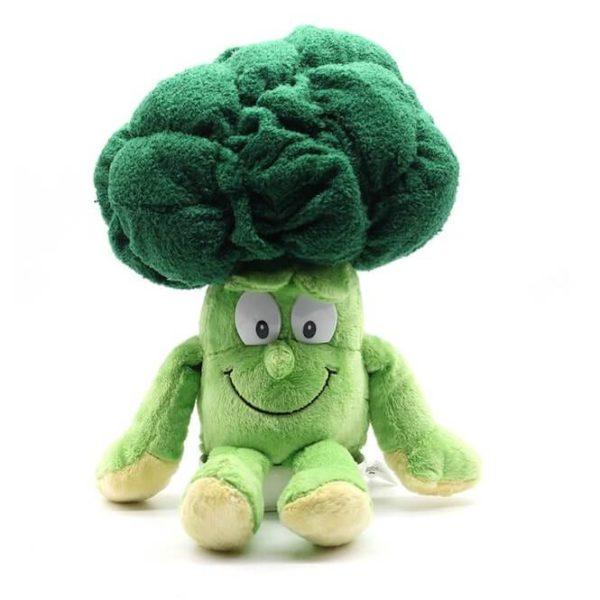 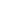 